歷屆勝出馬匹馬名/馬主馬名/馬主練馬師/騎師參賽國/地區勝負距離檔位 賠率場地頭馬時間賽前評分上仗賽績過去十二個月最佳賽績(該賽至勝出香港一哩錦標前出賽次數)2020金鎗六十 (澳)   5閹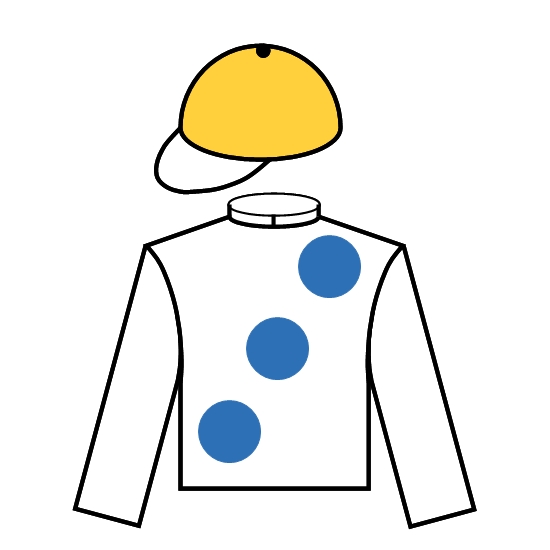 呂健威香港271.3好1.33.45119冠軍  馬會一哩錦標1600米二級賽冠軍  馬會一哩錦標1600米二級賽 (0)陳家樑何澤堯大熱冠軍  馬會一哩錦標1600米二級賽冠軍  馬會一哩錦標1600米二級賽 (0)陳家樑冠軍  馬會一哩錦標1600米二級賽冠軍  馬會一哩錦標1600米二級賽 (0)2019頌讚火星 (日)   3雄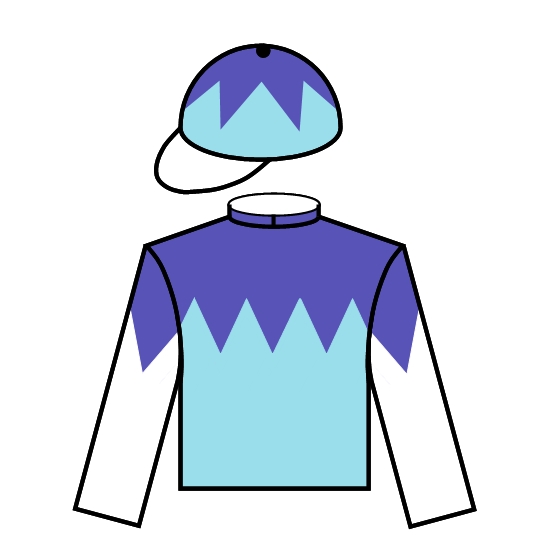 友道康夫日本1/2427好1.33.25116第九名 富士錦標 1600米三級賽冠軍 NHK一哩賽1600米一級賽 (1)近藤利一蘇銘倫第九名 富士錦標 1600米三級賽冠軍 NHK一哩賽1600米一級賽 (1)近藤利一第九名 富士錦標 1600米三級賽冠軍 NHK一哩賽1600米一級賽 (1)2018美麗傳承 (紐)   6閹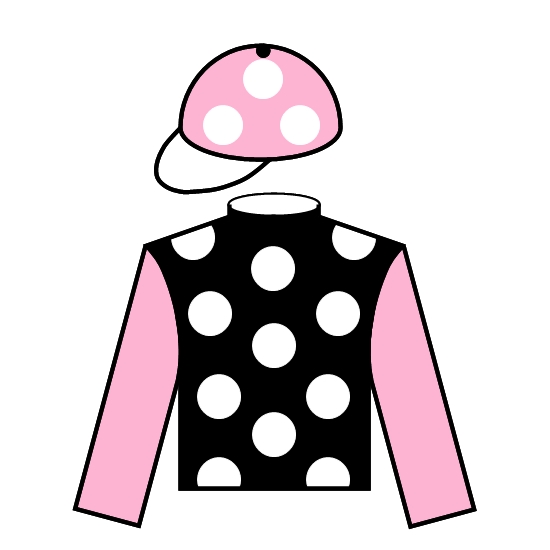 約翰摩亞香港3121.5好1.33.52126冠軍「中銀理財」馬會一哩錦標1600米二級賽冠軍 冠軍一哩賽1600米一級賽 (3)郭浩泉潘頓大熱冠軍「中銀理財」馬會一哩錦標1600米二級賽冠軍 冠軍一哩賽1600米一級賽 (3)郭浩泉冠軍「中銀理財」馬會一哩錦標1600米二級賽冠軍 冠軍一哩賽1600米一級賽 (3)2017美麗傳承 (紐) 5閹約翰摩亞香港198.4好1.33.72112季軍「中銀理財」馬會一哩錦標 1600米二級賽冠軍 東方表行沙田錦標 1600米二級賽(1)郭浩泉梁家俊季軍「中銀理財」馬會一哩錦標 1600米二級賽冠軍 東方表行沙田錦標 1600米二級賽(1)郭浩泉季軍「中銀理財」馬會一哩錦標 1600米二級賽冠軍 東方表行沙田錦標 1600米二級賽(1)2016美麗大師 (愛) 5閹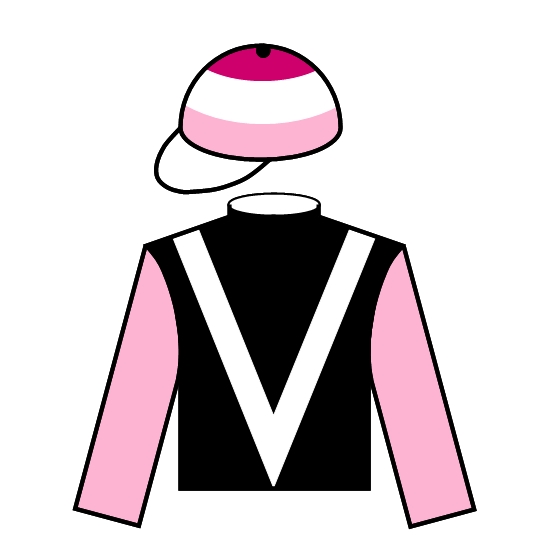 告東尼香港1/2136好1.33.48117冠軍「中銀理財」馬會一哩錦標1600米二級賽冠軍「中銀理財」馬會一哩錦標1600米二級賽(0)郭羅桂珍與郭浩泉潘頓冠軍「中銀理財」馬會一哩錦標1600米二級賽冠軍「中銀理財」馬會一哩錦標1600米二級賽(0)郭羅桂珍與郭浩泉冠軍「中銀理財」馬會一哩錦標1600米二級賽冠軍「中銀理財」馬會一哩錦標1600米二級賽(0)2015滿樂時 (日) 4雄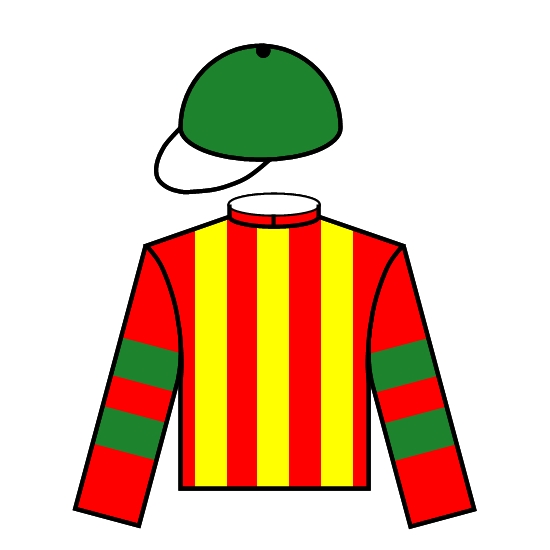 堀宣行日本3/4114.1好1.33.92119冠軍 一哩冠軍賽1600米一級賽冠軍 一哩冠軍賽1600米一級賽(0)吉田和美莫雅冠軍 一哩冠軍賽1600米一級賽冠軍 一哩冠軍賽1600米一級賽(0)吉田和美冠軍 一哩冠軍賽1600米一級賽冠軍 一哩冠軍賽1600米一級賽(0)2014步步友(澳) 5閹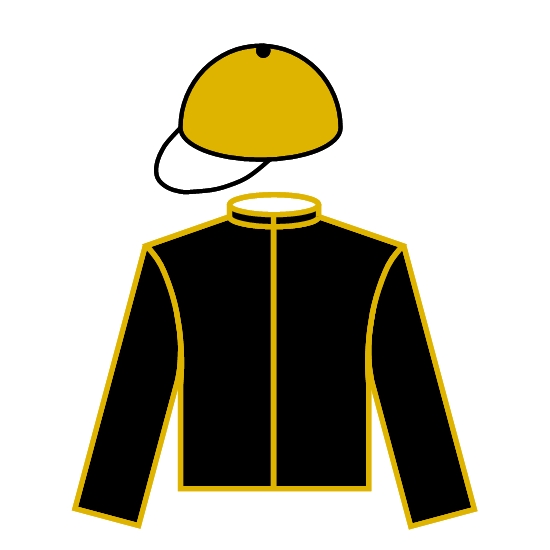 約翰摩亞香港4-1/4101.3好快1.33.49122冠軍「中銀理財」馬會一哩錦標1600米二級賽亞軍 冠軍一哩賽 1600米一級賽(2)李福鋆醫生及夫人莫雷拉大熱冠軍「中銀理財」馬會一哩錦標1600米二級賽亞軍 冠軍一哩賽 1600米一級賽(2)冠軍「中銀理財」馬會一哩錦標1600米二級賽亞軍 冠軍一哩賽 1600米一級賽(2)2013精彩日子(澳) 6閹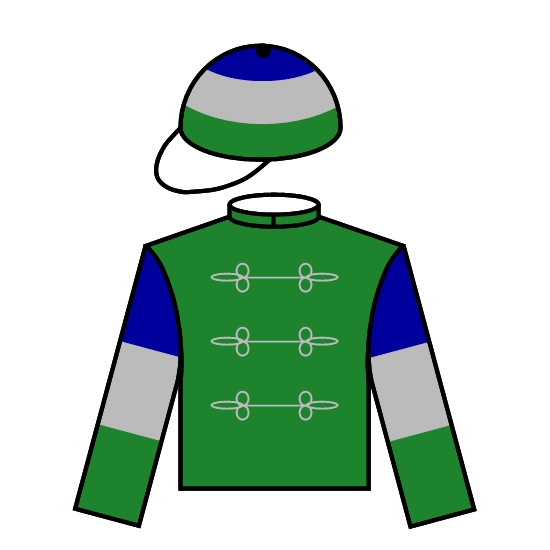 蔡約翰香港3/4138.7好快1.33.60120第十一名 安田紀念賽1600米一級賽冠軍 董事盃1600米香港一級 (3)百家樂團體 韋達第十一名 安田紀念賽1600米一級賽冠軍 董事盃1600米香港一級 (3)百家樂團體 第十一名 安田紀念賽1600米一級賽冠軍 董事盃1600米香港一級 (3)2012雄心威龍(紐) 6閹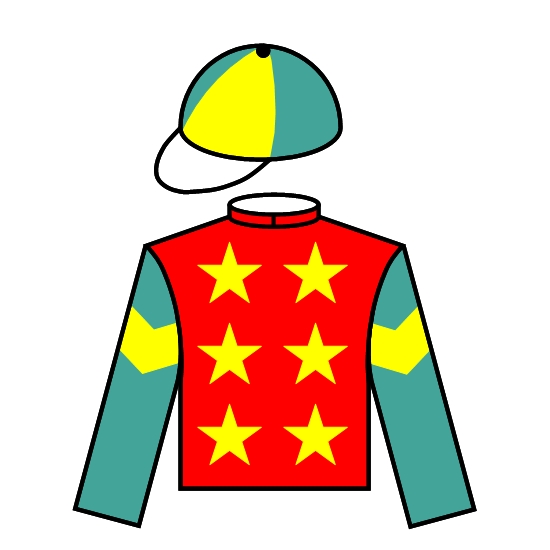 苗禮德 香港3/4114.1好1.34.12124亞軍 馬會一哩錦標 1600米二級賽冠軍 東方表行沙田錦標（讓賽）1600米香港二級 (1)林培雄與林顯裕潘頓亞軍 馬會一哩錦標 1600米二級賽冠軍 東方表行沙田錦標（讓賽）1600米香港二級 (1)林培雄與林顯裕亞軍 馬會一哩錦標 1600米二級賽冠軍 東方表行沙田錦標（讓賽）1600米香港二級 (1)2011步步穩(紐) 9閹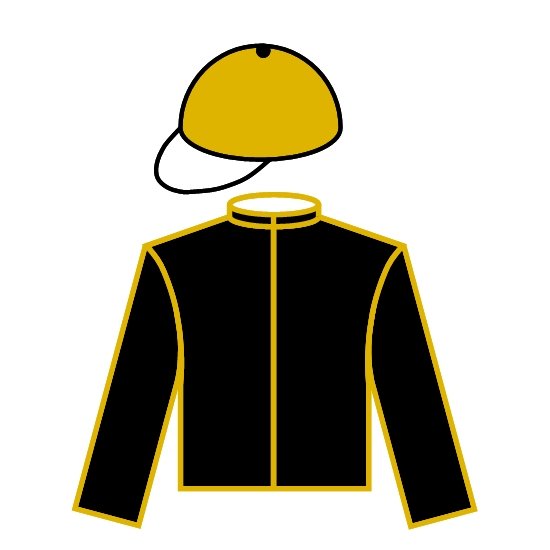 約翰摩亞香港馬頸位766好快1.33.98117第八名 馬會一哩錦標1600米二級賽殿軍 沙田錦標（讓賽）1600米香港二級 (1)李福鋆醫生及夫人勞愛德第八名 馬會一哩錦標1600米二級賽殿軍 沙田錦標（讓賽）1600米香港二級 (1)李福鋆醫生及夫人第八名 馬會一哩錦標1600米二級賽殿軍 沙田錦標（讓賽）1600米香港二級 (1)